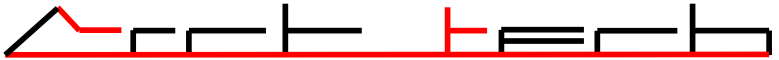          K Noskovně 148,  164 00  Praha 6                      IČO 159 39 006                                       Tel:  xxxxxxxxx                                                                               E-mail: xxxxxxxx                                            Mobil:   xxxxxxxxxx  Pražská konzervatoř
Na Rejdišti 1
110 00  Praha 1                                                                                                                           Váš dopis značky/ze dne                           Naše značka                            Vyřizuje                            V Praze dne                                                                          S  031/20                                xxxxx                                 21.7.2020  Věc:        	Nabídka projektových prací : „Akustické úpravy učeben ve 3. patře v budově Pražské                    konzervatoře, Na rejdišti 1, Praha 1“Na základě poptávky nabízíme cenu za projektové práce na výše uvedeném projektu, který bude sestávat  z uvedených činností: vypracování PD prostorové akustiky – cena 71.000,- Kč + DPH :podkladem pro vypracování PD prostorové akustiky do učeben bude vstupní měření doby dozvuku v jednotlivých učebnách. Toto bude sloužit pro optimalizaci návrhu dle normy ČSN 730527. Součástí měření bude stanovení vzduchové neprůzvučnosti dělících příček mezi učebnami.Při výpočtech se bude vycházet z normy ČSN 730527, na kterou se odvolává vyhláška 410/2005 se změnou 343/2009 Sb. a dalších poznatků z praxe apod. PD prostorové akustiky :Stanovení cílových parametrů – doba dozvuku, neprůzvučnost příček, Koncepce řešení doby dozvuku, výběr  akustických materiálů a izolačních materiálů, Vypočet doby dozvuku, Akustický výkaz množství a druhů materiálů z výpočtů, Popis materiálů z výpočtů, Popis rozmístění akustických materiálů, Technická zpráva vypracování architektonicko – stavebního řešení (ARS) + koordinace  - cena 17.000,- Kč + DPH:provedení přesného zaměření dveří a dveřních otvorůvypracování dílenské dokumentace pro provedení dveří se splněním zvukové neprůzvučnostivypracování dokumentace pro zajištění neprůzvučnosti dělící konstrukce mezi učebnamivýkaz výměr, rozpočet  - cena 10.000,- Kč + DPH:Cena celkem 98.000,- Kč bez DPHCena celkem včetně DPH 118.580,- KčCena celkem (cena je konečná včetně vedlejších nákladů – 5 výtisků)	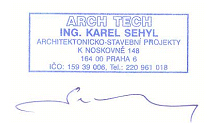                                                                                                                                       Ing. Karel Sehyl                                                                                                                                                                                                          ved. proj. ateliéru                    Registrace :   ŽO Praha 6 pod č.j. ŽO/0026208/92/Han/02 a č.j. 2429/ŽO/92/Ben    